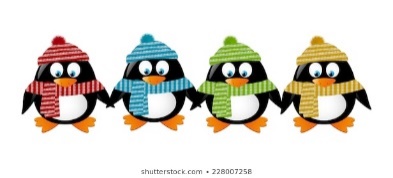 Italian ProgramMONDAYLUNDITUESDAYMARDIWEDNESDAYMERCREDITHURSDAYJEUDIFRIDAYVENDREDIParliamo delle nostre risoluzioni per i nuovi anni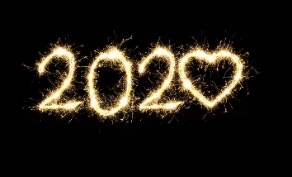 1 Bonne Année! Happy New Year!2 Theme: Happy New Year!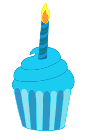 Discussion:New year’s resolutions 3Starting our dream board for 2020PM Kim the Science Gal:  New Year’s Fizz!Leggiamo "il libro della terra"6 Theme: Protect the EarthHistoire:La terre, le soleil, le vent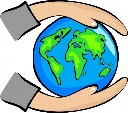 7 Give a hoot don’t pollute!PM Mandarin with Maureen: Education into Action!8 Discussion: Comment je peux protéger l’environnementMusic with Kimberley:  Flute9 AM Educational waste management workshopGarbage or compost gameMusic: Flute 10 AM – SkatingFinal day to bring Scholasticbook ordersThe 3 R’s: Reduce, reuse, recyclePM Kim the Science Gal: Water volcanoes  Quale diversa cultura celebriamo il mondo13 Theme: International weekAM We will play football games with Sportball($11.00)PM Maureen will tell us about Chinese games, fruits and fans!Color a Canada flag14 Histoire : Benjamin prend le trainPM Mandarin with Maureen:Get to know the World15  Taste Irish Soda breadMusic: Accordion  16 AM Djembé with Kuimba Ngoma ($6.00)Story time: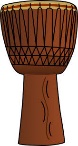 Around the WorldMusic: Accordion17AM – SkatingHistoire:Le voyage enchantéPM Kim the Science Gal:Travelling water experiment  Diversi cibi culturali in tutto il mondo20 Theme: International weekAM Morgan the Science Gal: Our WorldTaste of Italy: “S” cookiesTheater Movement with Barbara21  Dis-moi ton met préféréPM Mandarin with Maureen: Getting to know YOU!Ballet with Nina22  Bricolage: Avion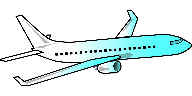 Music: Bells23 7:30PM Parent Wine and Cheese Meeting. Everyone welcome for an evening of interesting discussion.Dance to international musicPM Barbara Diabo Hoop Dance ($6.00)/(No Music) 24 (No skating)FranceCheese and bread tastingPM Kim the Science Gal:What color is light?  Nome animali da circo animali in italiano27 Special Theme: 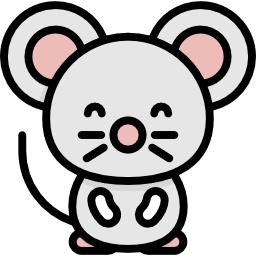 We will celebrate the Chinese New Year – It’s the year of the rat!PM Chinese New Year with MaureenTheater Movement with Barbara28 Theme: CircusPJ DAY!!! Wear your colorful PJ’s for a breakfast at school.Let’s all jugglePM Mandarin with Maureen: A Performing Arts Movement at A Big Top/Ballet with Nina29 AM Morgan the Science Gal: Elephant Toothpaste 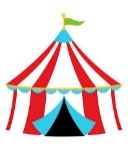 Porte un drôle chapeau ou coiffureMusic: Slide whistle30 10AM Magic Show by The Amazing Todsky! ($6.00)On dessine un clownMusic: Slide whistle31 AM - SkatingCircus animal StorytimePM Kim the Science Gal: Red and blue cabbage  